Программа социальной поддержки членов профсоюзаСтраховая компания РЕНЕСАНС СТРАХОВАНИЕКорпоративная стоимость полиса -  24726 рублей. Компенсация  стоимости полиса члену профсоюза -  10726 рублейСтоимость полиса для члена  профсоюза Автозаводской РОП  – 14 000 рублейОбслуживание в ведущих медицинских  клиниках г. Нижнего Новгорода                          и Нижегородской области (Приволжский окружной медицинский центр,  Клинический диагностический центр, Клинические больницы № 1, 2, 3, 4,  5, 12, 13, 30, 35, 39,  кардиохирургическая, им. Семашко, МСЧ МВД,  САДКО, ПЕРСОНА,  АКСОН,  УЛЬТРА МЕД,  ТОНУС, др.)ПОЛИКЛИНИКИ: лечебно - диагностические и консультативные приемы врачей, лабораторно-диагностические и инструментальные  исследования, физиотерапевтическое лечение, ЛФК, ингаляции, массаж, мануальная и иглорефлексотерапия, водо- и грязелечение,  диагностика и лечение диабета  I и II типа (кроме осложнений), ведение беременности  и лечение патологии беременности на сроке до 8 недель.СТАЦИОНАРНОЕ ОБСЛУЖИВАНИЕ: экстренная и  плановая госпитализация                          в палату повышенной комфортности. Консервативное или оперативное лечение.Круглосуточная скорая медицинская помощьМедпомощь на домуКруглосуточный медицинский пульт Консультации в ведущих НИИ (по направлению Страховщика);ВакцинопрофилактикаТелемедицинаЭкстренная помощь в поездках по России.Мобильное приложение и web-версия личного кабинета застрахованногоПодробная информация по перечню лечебно-профилактических учреждений,  содержанию и исключения из страховых случаев  -  у председателя профкомаКонтактные телефоны: районный комитет профсоюза292 23 20,   297 17 98Автозаводская районная организация Нижегородской областной организации Профессионального союза работников    народного образования и науки РФ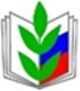 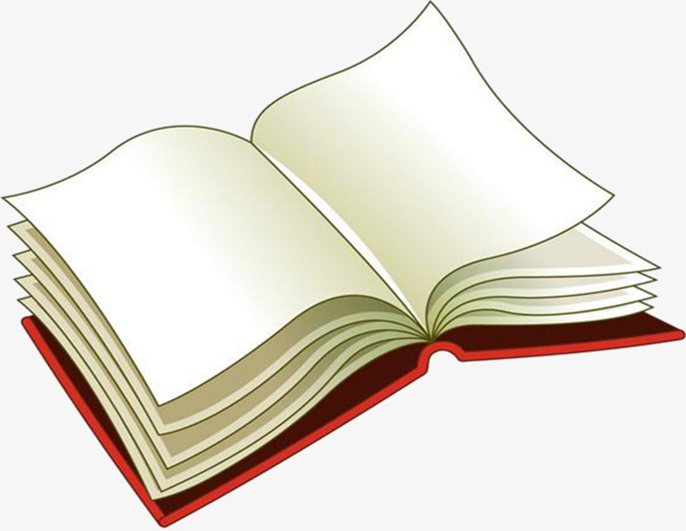 